Základní škola a Mateřská škola Haňovice, příspěvková organizaceHaňovice 24, 783 21, IČO: 70984468, tel.: 739 330 306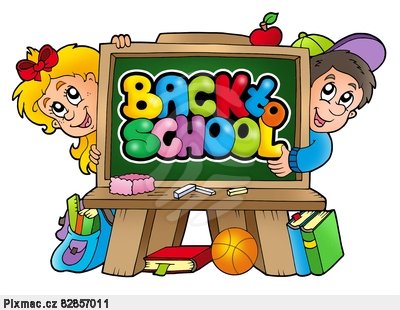 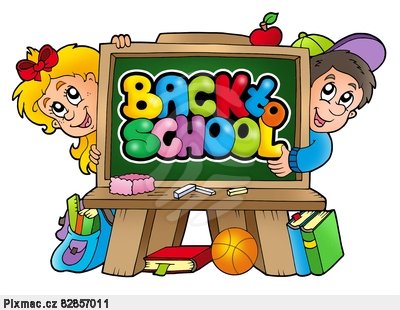 Žádost o přijetí dítěte k základnímu vzděláváníJméno a příjmení dítěte:   …………………………………………………………………………………Datum narození:                 ………………………………………………………………………………..Místo trvalého pobytu, PSČ:    …………………………………………………………………………. Zákonný zástupce dítěteJméno a příjmení:               ………………………………………………………………………………..Místo trvalého pobytu, PSČ:    ………………………………………………………………………….Adresa k doručování:         ………………………………………………………………………………..Telefonní kontakt:              ………………………………………………………………………………..Emailová adresa:                 ……………………………………………………………………………….Žádáme o přijetí dítěte …………………………………………………………………………  k povinné školní docházce do  ……… ročníku ZŠ a MŠ Haňovice ve školním roce 2024/2025.Doplňující informace k žádosti: (blízkost školy, starší sourozenec, doporučení, atd.).…………………………………………………………………………………………………………………………..…………………………………………………………………………………………………………………………..Žádost doručte na adresu školy.V  ……………………………………………  dne …………………………………………..                                                                              …………………………………………………………                                                                              podpis zákonných zástupců dítěte